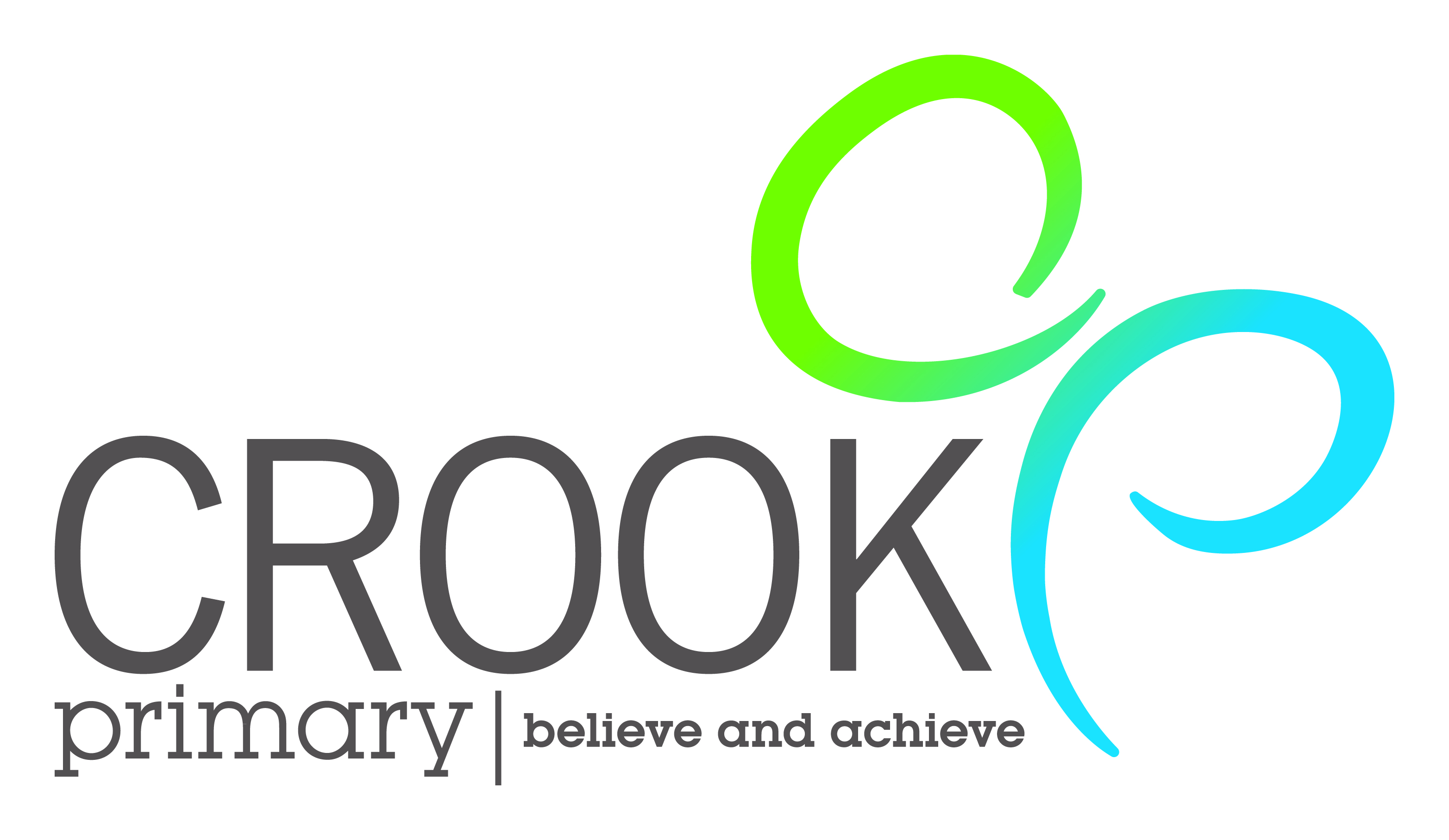 18/3 /2014Dear Candidate,Welcome to Crook Primary School, where our motto is ‘Believe and Achieve’.  We are a large hard working school, with lots going on throughout the year.  The staff here are lively and love learning themselves.  Together we are all intellectually curious and love to get creative, both in and out of the classroom.  We enjoy finding fun ways to learn, from amazing educational visits to Skyping our friends around the globe! We would like a teacher who enjoys their job and has a positive personality. We are looking for someone who is innovative and looking to developing your career. Ideally, you will want to hold a senior leadership team position in the near future. You will need to be adaptable and willing to be part of our strong staff team. In September, the majority of our staff will be in their first three years of teaching. We are therefore looking for an outstanding practitioner who will act as a role model for less experienced members of staff.   In return, we can offer you a fun and friendly place to work, and a chance to take on new challenges. We will also give you many opportunities to develop your leadership skills. Please think carefully about this role and ask yourself, ‘Is this the school for me?’  If you are still eager to take on Crook Primary School, we wish you good luck with your application!Yours sincerely,Antonella LuptonHeadteacher